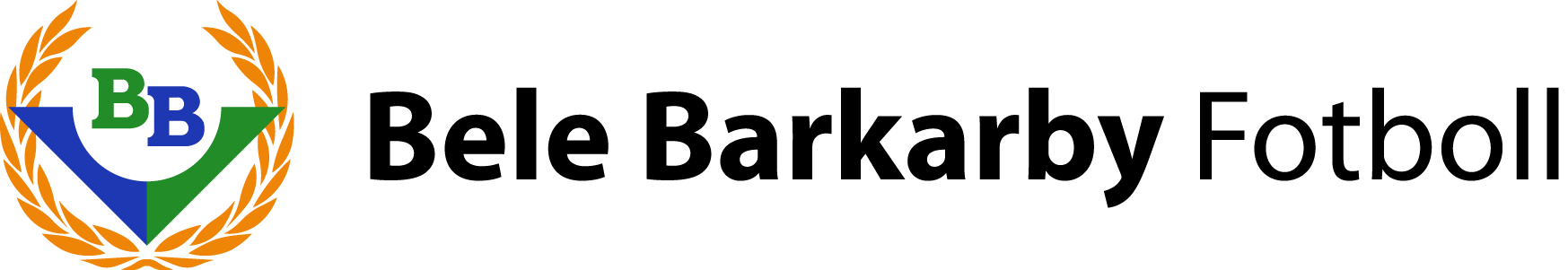 Bele Barkarby FF årsmöte 2021-03-30Plats: Via TeamsTid: 18:30Fastställande av röstlängd för mötetFråga om mötets stadgeenliga utlysandeFastställande av föredragningslistaVal av ordförande och sekreterare för mötetVal av justeringsmän och rösträknareFöredragande av Verksamhetsberättelse för 2020Förvaltningsberättelse för 2020 inkl. resultat- och balansräkning Revisorns rapport över föreningsstyrelsens förvaltning under det senaste verksamhetsåretFråga om ansvarsfrihet för styrelsen 2020Fastställande av medlemsavgifter 2022Förslag från styrelsen om familjemedlemsavgiftFastställande av Budget 2021Verksamhetsplan för 202111. Inkomna motioner12. Val av ordförande, ledamöter och revisorer13. Firmateckning (informationspunkt)14. Övriga frågor15. Mötets avslutning